佛光大學應用經濟學系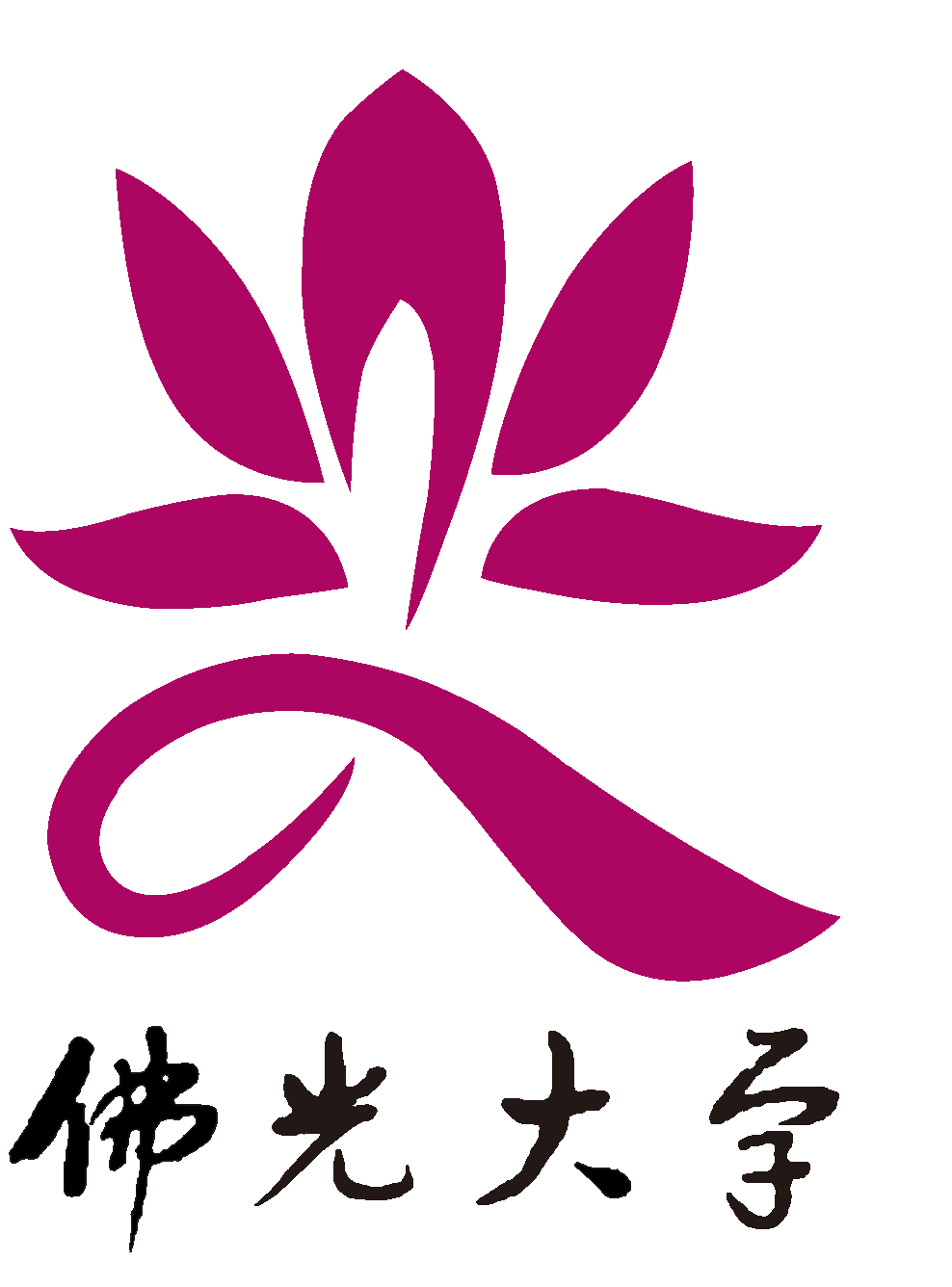 109學年度學術導師申請表申請日期：   年   月   日系所助理	：								系主任：說明：一、108級的同學將在三年級分發學術導師，請於6/30(三)日前，將申請表寄至jwgao@mail.fgu.edu.tw。二、請各位自行尋找契合導師，若該教師人數超過上限，則由成績做篩選依據。三、學系保有最終導師安排之權利。姓名學號學號組別電話(手機)電話(手機)電子信箱申請導師□李杰憲老師、□李喬銘老師、□林啟智老師、□陳疆平老師、□賴宗福老師、□戴孟宜老師
請優先排序1-6。□李杰憲老師、□李喬銘老師、□林啟智老師、□陳疆平老師、□賴宗福老師、□戴孟宜老師
請優先排序1-6。□李杰憲老師、□李喬銘老師、□林啟智老師、□陳疆平老師、□賴宗福老師、□戴孟宜老師
請優先排序1-6。□李杰憲老師、□李喬銘老師、□林啟智老師、□陳疆平老師、□賴宗福老師、□戴孟宜老師
請優先排序1-6。前一學期成績(因遠距教學，此項由系所統一調閱資料填寫。)前一學期成績(因遠距教學，此項由系所統一調閱資料填寫。)前一學期成績(因遠距教學，此項由系所統一調閱資料填寫。)前一學期成績(因遠距教學，此項由系所統一調閱資料填寫。)前一學期成績(因遠距教學，此項由系所統一調閱資料填寫。)學科操行導師確認(系辦填寫)(系辦填寫)(系辦填寫)(系辦填寫)備註